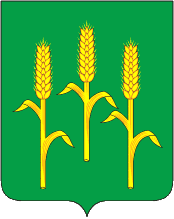 АДМИНИСТРАЦИЯмуниципального района «Мещовский район» Калужской областиПОСТАНОВЛЕНИЕ28 июля 2017 г.   				            	    		                           № 520Об утверждении проекта Административного регламента по предоставлению муниципальной услуги "Предоставление земельных участков, находящихся в муниципальной собственности или государственная собственность на которые не разграничена на территории сельских поселений муниципального района «Мещовский район» в собственность, аренду, постоянное (бессрочное) пользование, безвозмездное пользование, без проведения торгов" Руководствуясь п.2 ст.3.3 Федерального закона от 25.10.2001 №137-ФЗ «О введении в действие Земельного кодекса РФ», ст.43 Федерального закона от 06.10.2003 №131-ФЗ "Об общих принципах организации местного самоуправления в Российской Федерации", Федеральным законом №210-ФЗ от 27.07.2010 «Об организации предоставления государственных и муниципальных услуг», Администрация МР «Мещовский район»ПОСТАНОВЛЯЕТ:	1. Утвердить проект Административного регламента по предоставлению муниципальной услуги «Предоставление земельных участков, находящихся в муниципальной собственности или государственная собственность на которые не разграничена на территории сельских поселений муниципального района «Мещовский район» в собственность, аренду, постоянное (бессрочное) пользование, безвозмездное пользование, без проведения торгов», в собственность, аренду, постоянное (бессрочное) пользование, безвозмездное пользование, без проведения торгов"  (прилагается).2. Отделу информационного обеспечения (Винтовкину А.В.) разместить проект Административного регламента на официальном сайте администрации МР «Мещовский район».Глава администрации							               В.Г. Поляков